 IT System Junior Architect 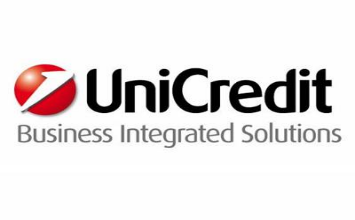 . Vacancy Type: Graduate Job Area: Information Technology Location: Milano Req N:2801 HrBP: Moretti Area description UniCredit Business Integrated Solutions is the UniCredit’s global services company created from the integration and consolidation of 16 Group companies and is dedicated to providing services in the sectors of Information and Communication Technology (ICT), Back Office and Middle Office, Real Estate, Security and Procurement. It is one of the first service companies to be created at European level and its’ aim is to consolidate and reorganize those operational activities necessary for the correct functioning of the Groups’ business by leveraging on a more flexible delivery and an improved response time. Function description To well succeed in its mission, the IT architect of the computer system must first of all study the needs of the customer (or its direction from which the client is on a mission) to be mapped by analyzing the existing system, then propose an architectural model and finally achieve it by choosing the technical component (operating system, middleware, data base, cloud model). The IT architect of computer systems usually work in collaboration with system engineer team and a network engineer team, and interfacing with the various business components. Job description Main responsibilities:  Support Architecture Management Proces  Manage Enterprise Architecture  Manage relationship with Application teams, Customer, Demand Management and external providers as regards the Architectural landscape  Plan solution architecture  Validate Architecture B4IT and IT4IT initiatives together with Solution Designs  Monitor and Manage Service and Data Quality What we expect from you  Docker containers, open APIs, Apache, Tomcat  JEE, Servlet/Portlet, JSF, Struts, Spring, IBM Portal 8.5 / Process Server / eXtreme Scale, TIBCO BPM / Business Works  Knowledge and comprehension of infrastructural environments (Mainframe and Open);  Main Enterprise Architectures (i.e. SAN, NAS, DASD, MAINFRAME, OPEN, NETWORK, JAVA)  Fluent English (written and spoken)  Collaboration and team work aptitude  Degree with specialization in Information Systems, Electronic Engineering or Computer Engineering. What we offer to you If you are looking for an international career in the Technology sector, UniCredit Business Integrated Solutions is the right place for you! You will be challenged with an unique experienced to foster your charisma and creativity, technical competences but also team spirit and continuous learning attitude. Contratto: apprendistato Please apply to: https://career012.successfactors.eu/career?company=UnicreditDeadline: 30.06.2016